проект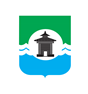 _____2023 года № 6РОССИЙСКАЯ ФЕДЕРАЦИЯИРКУТСКАЯ ОБЛАСТЬДУМА БРАТСКОГО РАЙОНАМОЛОДЁЖНЫЙ ПАРЛАМЕНТ РЕШЕНИЕО формировании комиссий Молодёжного парламента Думы муниципального образования «Братский район» первого созываВ соответствии с частями 11, 15 статьи 10 Положения о Молодёжном парламенте Думы муниципального образования «Братский район», утвержденного решением Думы Братского района от 25.01.2023 года № 392, Молодёжный парламент Думы муниципального образования «Братский район»:РЕШИЛ:1. Избрать в комиссию _____________________________________________________________________________________________________________________ Молодёжного парламента Думы муниципального образования «Братский район» первого созыва:– _______________________________________________________ - депутата Молодёжного парламента от _____________________ муниципального образования;– _______________________________________________________ - депутата Молодёжного парламента от _____________________ муниципального образования;– _______________________________________________________ - депутата Молодёжного парламента от _____________________ муниципального образования;– _______________________________________________________ - депутата Молодёжного парламента от _____________________ муниципального образования;– _______________________________________________________ - депутата Молодёжного парламента от _____________________ муниципального образования;2. Избрать в комиссию _____________________________________________________________________________________________________________________ Молодёжного парламента Думы муниципального образования «Братский район» первого созыва:– _______________________________________________________ - депутата Молодёжного парламента от _____________________ муниципального образования;– _______________________________________________________ - депутата Молодёжного парламента от _____________________ муниципального образования;– _______________________________________________________ - депутата Молодёжного парламента от _____________________ муниципального образования;– _______________________________________________________ - депутата Молодёжного парламента от _____________________ муниципального образования;– _______________________________________________________ - депутата Молодёжного парламента от _____________________ муниципального образования;3. Избрать в комиссию _____________________________________________________________________________________________________________________ Молодёжного парламента Думы муниципального образования «Братский район» первого созыва:– _______________________________________________________ - депутата Молодёжного парламента от _____________________ муниципального образования;– _______________________________________________________ - депутата Молодёжного парламента от _____________________ муниципального образования;– _______________________________________________________ - депутата Молодёжного парламента от _____________________ муниципального образования;– _______________________________________________________ - депутата Молодёжного парламента от _____________________ муниципального образования;– _______________________________________________________ - депутата Молодёжного парламента от _____________________ муниципального образования.4. Опубликовать настоящее решение на официальном сайте муниципального образования «Братский район» – www.bratsk-raion.ru.Председатель Молодежного парламента                                                                          И.В. Вакулин